*quantidades estimadas, não geram obrigação para aquisição por parte da Contratante.2 - No caso de adjudicação do contrato, o representante da nossa empresa que assinará o contrato será o Sr.(a.) ______________________________ qualificação _________________ (Gerente/Sócio/Proprietário). 3 - Prazo de Validade da Proposta: ___________ dias. (prazo por extenso).4 - Os preços contidos nesta proposta incluem todos os custos e despesas, tais como: custos diretos e indiretos, tributos incidentes, taxa de administração, materiais, serviços, encargos sociais, trabalhistas, seguros, frete, embalagens, lucro e outros necessários ao cumprimento integral do objeto do Edital Pregão Nº XXX/2017 e seus Anexos.Valor total da proposta para o LOTE 05 é igual: ________________ (Valor por extenso).A licitante deverá cotar todos os itens, sob pena de não aceitação da referida proposta e consequente desclassificação do licitante.Obs.: Esta proposta deverá ser preenchida em papel timbrado da empresa e assinada pelo(s) seu(s) representante(s) legal (is) ou procurador devidamente habilitado.Local e data:	_____________________________________________Nome do responsável legal pela empresa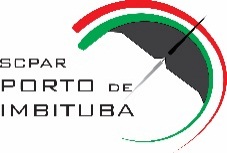 ANEXO III.E - MODELO DE PROPOSTA DE PREÇOS DO EDITAL DE PREGÃO PRESENCIAL Nº XXX/2017 – LOTE 51- De acordo com o estabelecido no instrumento convocatório do certame, informamos nossa proposta de preço para o LOTE 5:PROPOSTA DE PREÇOS - LOTE 5: PRÉ-MOLDADOSPROPOSTA DE PREÇOS - LOTE 5: PRÉ-MOLDADOSPROPOSTA DE PREÇOS - LOTE 5: PRÉ-MOLDADOSPROPOSTA DE PREÇOS - LOTE 5: PRÉ-MOLDADOSPROPOSTA DE PREÇOS - LOTE 5: PRÉ-MOLDADOSPROPOSTA DE PREÇOS - LOTE 5: PRÉ-MOLDADOSPROPOSTA DE PREÇOS - LOTE 5: PRÉ-MOLDADOSPROPOSTA DE PREÇOS - LOTE 5: PRÉ-MOLDADOSITEMDESCRIÇÃOQUANTIDADE UNIDADEPREÇO UNITÁRIO PREÇO UNITÁRIO + BDI PREÇO TOTAL ESPECIFICAÇÃO DO SERVIÇO11.1Moldura em concreto (Espessura de 1,5cm e comprimento de 8cm)                20,00 m1.2Paver cinza para tráfego de veículos, (10cm de largura; 20cm de comprimento e 8cm de altura)          1.000,00 un1.3Paver para passeio cinza, (10cm de largura; 20cm de comprimento e 6cm de altura)          1.000,00 un1.4Guia de concreto pré-fabricada tipo reta (comprimento: 1,00m / altura: 300,00mm / largura da base: 150,00mm / largura do topo: 130,00mm)200,00un1.5Gelo baiano esp. 12cm (14x80cm)                70,00 un1.6Tubo de concreto para dreno simples (Ø 150,00mm), comprimento: 1 metro                50,00 un1.7Tubo de concreto para dreno (Ø 200,00mm), comprimento: 1 metro                50,00 un1.8Calha de concreto (Ø 0,20m)                50,00 un1.9Calha de concreto (Ø 0,30m)                50,00 un1.10Calha de concreto (Ø 0,40m)                50,00 un1.11Caixa de inspeção em concreto armado (largura: 60m / comprimento: 60 cm / altura: 100 cm)                10,00 un1.12Mourão concreto armado reto com furos (seção transversal quadrada / altura: 2,50m / lados: 100,00mm)                20,00 un1.13Grelha de Concreto de 40x76cm                20,00 un1.14Tubo de concreto armado classe PA-1 PB NBR-8890/2007 DN 400mm para águas pluviais                20,00 m1.15Tubo de concreto armado classe PA-1 PB NBR-8890/2007 DN 600mm para águas pluviais20,00m1.16Tubo de concreto armado classe PA-1 PB NBR-8890/2007 DN 800mm para águas pluviais20,00m1.17Tubo de concreto armado classe PA-1 PB NBR-8890/2007 DN 1000mm para águas pluviais20,00mSoma ITEM 1Soma ITEM 1Soma ITEM 1Soma ITEM 1Soma ITEM 1Soma ITEM 1                             - Soma TOTALSoma TOTALSoma TOTALSoma TOTALSoma TOTALSoma TOTAL                             - RAZÃO SOCIAL RAZÃO SOCIAL RAZÃO SOCIAL RAZÃO SOCIAL RAZÃO SOCIAL RAZÃO SOCIAL RAZÃO SOCIAL RAZÃO SOCIAL CNPJ NOCNPJ NOENDEREÇOENDEREÇOENDEREÇOENDEREÇOENDEREÇOENDEREÇOCOMPLEMENTOCOMPLEMENTOCOMPLEMENTOCEPMUNICÍPIOMUNICÍPIOMUNICÍPIOUFTELEFONEE-MAILE-MAILE-MAILBANCOAGÊNCIACONTA CORRENTECONTA CORRENTEREPRESENTANTE LEGALREPRESENTANTE LEGALREPRESENTANTE LEGALCPFTELEFONEE-MAILE-MAILE-MAIL